Примерное распределение обязанностей в ходе занятия: 1часть. Инструктор по ф.к. – обращает внимание детей на правильность выполнения ходьбы и бега, выполняет бег вместе с детьми. Воспитатель – следит за осанкой детей и за внешними признаками утомления, выполняет ходьбу вместе с ними. 2часть. А) ОРУ Инструктор по ф.к. – объясняет и показывает упражнение, контролирует его правильность выполнения. Воспитатель – следит за правильностью выполнения упражнений, помогает детям, нуждающимся в индивидуальной помощи, помогает принять исходное положение, исправляет неверно выполненное упражнение. Б) ОВД Инструктор по ф.к. – расставляет инвентарь, объясняет и показывает упражнения детям, контролирует правильность выполнения и обеспечивает страховку, занимается с первой подгруппой. Воспитатель – контролирует правильность выполнения и обеспечивает страховку, вместе с детьми помогает убирать инвентарь, занимается со второй подгруппой. В) ИГРА Инструктор по ф.к. – сообщает название игры, объясняет правила, показывает разметку площадки, руководит ходом игры и действиями детей. Воспитатель – на первом этапе разучивания берет на себя роль, на последующих,  принимает участие в игре, следит за соблюдением правил и за внешними признаками утомления. Участие воспитателя в подвижных играх и игровых упражнениях улучшает эмоциональный настрой дошкольников, оказывает положительное влияние на повышение уровня их двигательной активности. 3часть. Инструктор по ф.к. – сообщает название игры, объясняет правила, показывает разметку площадки, руководит ходом игры и действиями детей. Воспитатель – следит за соблюдением правил, следит за осанкой, принимает участие в игре. После совместного проведения занятия физической культурой деятельность воспитателя не заканчивается. Новые двигательные навыки и игры он закрепляет с детьми при проведении индивидуальной работы (в течение дня в часы игр и прогулок).При ознакомлении детей с новыми общеразвивающими упражнениями Инструктор по ф.к. показывает, как правильно выполнять упражнение, а воспитатель следит за правильностью выполнения задания и при необходимости помогает ребенку действием – направляет, поддерживает. Выполнение общеразвивающих упражненй в звеньях Инструктор по ф.к. контролирует правильность выполнения упражнений в передних рядах, а воспитатель – в задних рядах.Организация движения детей:фронтальный, групповой, индивидуальный, посменный, поточный.При использовании группового способа организации обучения инструктор по ф.к. занимается с одной группой, а воспитатель с другой. При организации поточного способа – «станционального» (кругового) воспитатель и инструктор по ф.к. делят «станции» между собой и следят на них за качеством выполнения упражнений.Также воспитатель оказывает помощь при размещении оборудования, его уборке. При организации физкультурных досугов, праздников, дней здоровья и д.т. воспитатели должны оказывать посильную помощь инструктору по физической культуре.Воспитатель – самый главный помощник, без его помощи будет очень трудно реализовать все поставленные образовательные и воспитательные задачи, а также проведение спортивных праздников и досугов.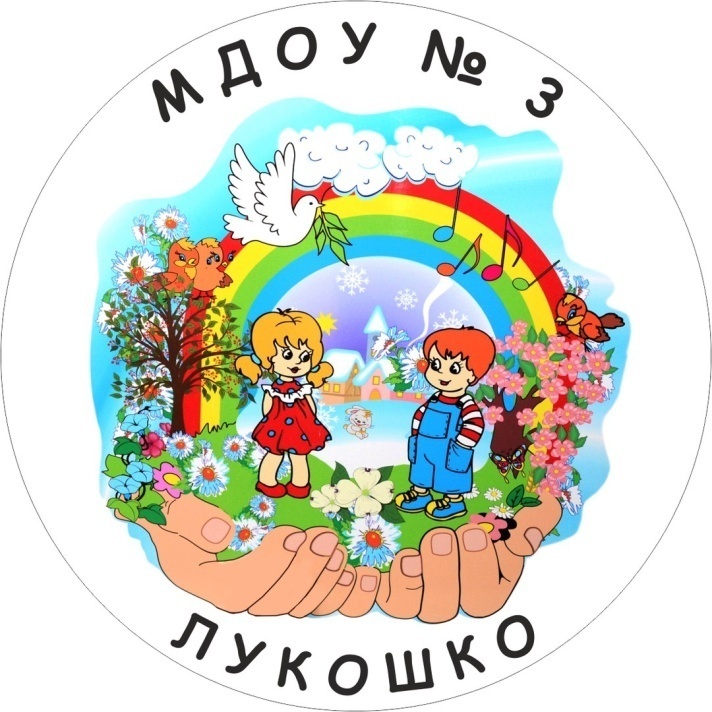 2019 годМуниципальное образовательное дошкольное учреждение «Детский сад №3 «Лукошко» Тутаевского  Муниципального районаРоль воспитателя на физкультурных занятиях в ДОУ.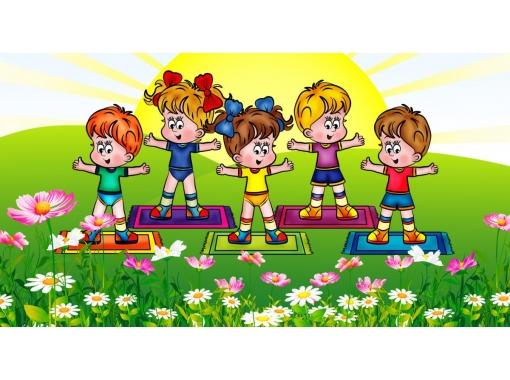 Подъячева М.В.воспитатель